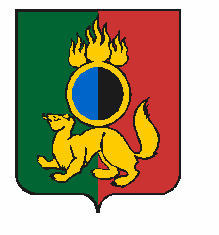 АДМИНИСТРАЦИЯ ГОРОДСКОГО ОКРУГА ПЕРВОУРАЛЬСКПОСТАНОВЛЕНИЕг. ПервоуральскПОСТАНОВЛЯЕТ:23.05.2022№1186О внесении изменения в постановление Администрации городского округа Первоуральск от 12 июля 2021 года
№ 1345 «Об установлении публичного сервитута на земельные участки»Рассмотрев заявление открытого акционерного общества «Межрегиональная распределительная сетевая компания Урала» (ИНН/КПП 6671163413/668501001,
ОГРН 1056604000970, юридический адрес: 620026, Свердловская область,
город Екатеринбург, улица Мамина-Сибиряка, строение 140), акт натурного технического обследования лесного участка, постановление Администрации
городского округа Первоуральск от 12 июля 2021 года № 1345 «Об установлении публичного сервитута на земельные участки», Администрация городского округа ПервоуральскВнести изменение в постановление Администрации городского округа Первоуральск от 12 июля 2021 года № 1345 «Об установлении публичного
сервитута на земельные участки»:пункт 1 постановления изложить в новой редакции:«1. Установить публичный сервитут, общей площадью: 0,5441 га.,
в отношении земельных участков с кадастровыми номерами 66:58:2802005:328. 66:58:2803001:296. 66:58:2802005:327, 66:58:2803001:396, 66:58:0000000:79, 66:58:1701001:270, 66:58:0000000:105, 66:58:1701001:74, 66:58:0000000:38, 66:58:1701001:20, 66:58:2802005:284, 66:58:1701002:59, 66:58:2802005:290, 66:58:0000000:1857, 66:58:2803001:294, 66:58:1701001:11, 66:58:2803001:295, 66:58:1401003:242, 66:58:0000000:102, 66:58:1401003:68, 66:58:2803001:297, 66:58:1401003:16, 66:58:2803001:389, 66:58:1401002:108, 66:58:2803001:436, 66:58:0000000:78, в том числе на землях государственного лесного фонда,
общей площадью 0,0091 га, на части земельного участка, с кадастровым номером 66:58:0000000:123 (вх. 66:58:2802005:284), расположенном в Билимбаевском лесничестве, Билимбаевском участковом лесничестве, Билимбаевском участке, в квартале 176, (часть выдела 6), согласно данным Выписки из лесного реестра
и акту натурного обследования земельного участка с целью размещения
линейного объекта электросетевого хозяйства: ВЛ-10 кВ Ф.Животноводческий
комплекс с отпайками, литер 1, входящий в состав ЭСК от ПС «Бойцы» 110/10 кВ, принадлежащего открытому акционерному обществу «Межрегиональная распределительная сетевая компания Урала», сроком на 49 лет.».Настоящее постановление опубликовать в газете «Вечерний Первоуральск» и разместить на официальном сайте городского округа  Первоуральск в    информационно-телекоммуникационной сети «Интернет» по адресу: www.prvadm.ru.Контроль за исполнением настоящего постановления возложить на заместителя Главы Администрации городского округа Первоуральск по муниципальному управлению Д.М. Крючкова.Глава городского округа ПервоуральскИ.В.Кабец